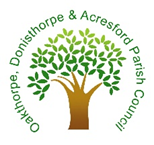 Risk Management Policy Statement &  Risk Assessment 2023-2023ODA Parish Council – Risk Management Policy StatementDefinition of Risk ManagementRisk is the threat that an event or action will adversely affect an organisation’s ability to achieve its objectives and to successfully execute its strategies. Risk management is the process by which risks are identified, evaluated, and controlled. It is a key element of the framework of governance together with community focus, structures and processes, standards of conduct and service delivery arrangements.Risk Policy StatementODA Parish Council, hereafter referred to as ODAPC recognises that it has a responsibility to manage risks effectively to protect its Councillors, assets, liabilities, and the community against potential losses, to minimise uncertainty in achieving its goals and objectives and to maximise its opportunities.ODAPC is aware that some risks can never be eliminated fully, and we have tried to ensure we have a strategy that provides a structured, systematic, and focussed approach to managing risk.Approach to Risk ManagementODAPC’s approach to risk management is that we should try to identify and manage risks in the most cost-effective manner within overall resources available.Each risk identified by ODAPC is recorded in ODAPC’s risk assessment document. The impact is assessed; control measures we feel to be appropriate are put in place together with the frequency with which the risk should be reviewed.Responsibility for Risk ManagementODAPC recognises that it is the responsibility of all councillors and the Manager as an employee to have regard for risk in performing their duties. If uncontrolled, risk can result in a drain on resources that could better be directed to front line service provision and to the meeting of ODAPC’s objectives and community needs.This policy has the full support of ODAPC which recognises that any reduction in the risk of injury, illness, loss, or damage benefits the whole community. From recent experience, we already know that Council responsibility cannot be taken lightly and areas like succession planning are critical.The co-operation and commitment of all members of ODAPC and the Manager as employees is required to ensure that council resources are not wasted because of uncontrolled risk.ODAPC is responsible for ensuring that this procedure is adhered to.This Policy and Risk Assessment will be reviewed annually in line with the Standing Orders.Purpose  Risk management is aimed at reducing the 'gross level' of risk identified to a 'net level' of risk, in other words, the risk that remains after appropriate action is taken. This Risk Register has been produced as a practical way of recording how this reduction in level might be achieved by the Council. In essence, the risk is identified and rated as low, medium or high. After identifying the procedures for managing this risk, the net risk is rated. Councillors need to form a view as to the acceptability of the net risk that remains after this positive risk management. How will risk be managed?  Following identification of the risks, a decision will be made by the Council about how they can be most effectively managed. Councillors will establish a risk framework to help them make decisions about the levels of risk that can be accepted on a day to day basis and what matters need to be referred to them for decision.  There are four basic strategies that can be applied to manage an identified risk:  Transferring the financial consequences to third parties or sharing it, usually through insurance or outsourcing;  Avoiding the activity giving rise to the risk completely, for example by not taking up a contract or stopping a particular activity or service;  • Management or mitigation of risk;  Accepting or assessing it as a risk that cannot be avoided if the activity is to continue. An example of this might be where Council takes out an insurance policy that carries a higher level of voluntary excess or where the Councillors recognise that a core activity carries a risk but take steps to mitigate it – public use of the Orchard would be such a risk. Business Continuity Planning As a part of an effective risk management process, the Council should consider what needs to be done if a serious event does take place. This could range from a fire or flood to a serious computer malfunction. The Council should consider how its services to its parishioners would be affected as a result of a serious incident, including those with a major impact and a low likelihood, and plan to resume normal operations as far as and as soon as possible.   This Business Continuity Plan and follows good practice procedures used in the public and private sector.  Risk Grid-Impact v Likelihood  Risk impact 5 10 15 20 25 Risk impact 4 8 12 16 20 Risk impact 3 6 9 12 15 Risk impact 2 4 6 8 10 Risk impact 1(Risk Likelihood) 2 3 4 5 Risk Likelihood FINANCIAL AND GOVERNANCEFINANCIAL AND GOVERNANCEFINANCIAL AND GOVERNANCEFINANCIAL AND GOVERNANCEFINANCIAL AND GOVERNANCEFINANCIAL AND GOVERNANCEFINANCIAL AND GOVERNANCEFINANCIAL AND GOVERNANCEFINANCIAL AND GOVERNANCEFINANCIAL AND GOVERNANCEFINANCIAL AND GOVERNANCERisk Number Description  Implication  Controls in place  Further controls in place  1PreceptIn adequacy of precept515To determine the precept amount required, the parish council receives monthly budget update information. Monthly budget info goes to Finance Committee with and a verbal report from committee chair to Full Council.  Budget info in report form goes to Council Quarterly The precept requirement is assessed at a finance meeting in Sept/October. Full Council approve the final budget in December/January meeting.515Existing procedure adequate. Monitor cost of living.Requirements not submitted to North West Leicestershire District Council515North West District Council requests precept requirement providing a prompt for the Manager. The precept request form is submitted by the Manager in writing to NWLDC. Manager keeps record of precept request.515Existing procedure adequateManager to minute the precept amountPrecept not received5315ODAPC is a ‘high risk’ authority, having, ‘low’ reserves. Precept receipt is monitored by Manager who informs Council when the precept is received at the relevant meeting.5315Reserves need to continue to be built up for asset protection.Risk Number Description  Implication  Controls in place  Further controls in place  2BudgetingBudget not prepared for next financial year515With information on the previous budget and actual spend against budget heads, ODAPC maps out the required monies for standing costs and projects for the following year and applies specific figures to budget headings. Budget and precept setting are timetabled for meeting agenda annually in line with the Standing Orders515Existing procedure adequate3Financial RecordsInadequate records521254ODAPC has Financial Regulations which set out the requirements. These Financial Regulations are reviewed annually in line with the Standing Orders. The accounts are audited annually by an independent person (LRALC recommendation. External Company with contract with JPAG. . During the year financial reports are produced quarterly for parish council meetings by the Responsible Financial Officer (or Manager).521254Existing procedure adequate and will continue to seek external help as needed.Review the adequacy of internal audit and financial controls annually.Quarterly reviews to be minuted and accounts sheet to be signed at meeting by the chair.Risk Number Description  Implication  Controls in place  Further controls in place  4Bank and BankingInadequate checks Bank mistakes LossChargesAccess22211322ODAPC has Financial Regulations which set out the requirements for banking, cheques, and reconciliation of accounts.Any bank errors are discovered when the Manager reconciles the bank accounts once a month when the statements arrive, and any errors are dealt with immediately by informing the bank and awaiting their correction.2 named councillors have access to bank account. A sealed & signed envelope is held in the Council Office safe containing the banking password & PIN, the Credit Card number and pin.If/when needed this may only be opened by the chair in the presence of another council member.22211322Existing procedure adequate. Review the Financial Regulations and bank signatory list annually in line with the Standing Orders and in the event of a change of Manager or any other extra ordinary change in circumstances, Monitor the bank statements monthly.Access needs addressing.4Bank and BankingInadequate checks Bank mistakes LossChargesAccess2221136ODAPC has Financial Regulations which set out the requirements for banking, cheques, and reconciliation of accounts.Any bank errors are discovered when the Manager reconciles the bank accounts once a month when the statements arrive, and any errors are dealt with immediately by informing the bank and awaiting their correction.2 named councillors have access to bank account. A sealed & signed envelope is held in the Council Office safe containing the banking password & PIN, the Credit Card number and pin.If/when needed this may only be opened by the chair in the presence of another council member.2221136Existing procedure adequate. Review the Financial Regulations and bank signatory list annually in line with the Standing Orders and in the event of a change of Manager or any other extra ordinary change in circumstances, Monitor the bank statements monthly.Access needs addressing.Risk Number Description  Implication  Controls in place  Further controls in place  CashLoss through theft or dishonesty515ODAPC has Financial Regulations which set out the requirements. No cash is received. There is no petty cash or float held by the Responsible Financial Officer (Manager).515Existing procedure adequate. Review the Financial Regulations as necessary.Amend if circumstances change.Reporting and AuditingInformation communication515A monitoring statement is produced quarterly before the appropriate Council meeting and referred to all Cllrs for examination. It is then included on the agenda, discussed and approved at the meeting. This statement includes bank balance and budget concerns. Invoices are submitted monthly for approval for payments.515Existing communication procedures adequate. Agendas circulated electronically; all Members have Email. On request paper copies are printed Mid-year internal audit check when demanded by the internal auditor.Risk Number Description  Implication  Controls in place  Further controls in place  5All Costs & expenses DebtsGoods not supplied but billed414All goods to be ordered are confirmed at Council Meetings and checked by Manager who reports back.414Existing procedure adequate.Incorrect invoicing515Financial regulations set out requirement for Responsible Financial Officer checking for amounts againstdecisions/quotes etc.515Existing procedure adequateRisk Number Description  Implication  Controls in place  Further controls in place  6Best Value AccountabilityWork awarded incorrectly overspend on services515Parish Council practice is to seek, if possible, more than one quotation for any substantive work required to be undertaken or goods. For major contracts services, formal competitive tenders would be sought. If a problem is encountered with a contract the Manager would need to investigate the situation, check the quotation/tender, research the problem and report to council. This is covered in the Financial Regulations.Council will be open & transparent in its business.515Existing procedure adequate. Include when reviewing Financial Regulations Annually.Unpaid invoices45124Council Invoices are minimal. Unpaid invoices for Council goods or services are pursued and where possible, payment is obtained in advance.Received invoices go to council for approval/pre approval before being paid. If Manager is absent- power to pay can be delegated short term to 2 councillors. 451 24Existing procedure adequateEnsure council are aware of procedure needed if situation occurs. Unpaid invoices451210Council Invoices are minimal. Unpaid invoices for Council goods or services are pursued and where possible, payment is obtained in advance.Received invoices go to council for approval/pre approval before being paid. If Manager is absent- power to pay can be delegated short term to 2 councillors. 451 210Existing procedure adequateEnsure council are aware of procedure needed if situation occurs. Unpaid invoices4512Council Invoices are minimal. Unpaid invoices for Council goods or services are pursued and where possible, payment is obtained in advance.Received invoices go to council for approval/pre approval before being paid. If Manager is absent- power to pay can be delegated short term to 2 councillors. 451 2Existing procedure adequateEnsure council are aware of procedure needed if situation occurs. Risk Number Description  Implication  Controls in place  Further controls in place  7Grants Power to pay Authorisation of Council to pay515All such expenditure goes through the required Council process of budgeting, approval, are minuted and listed accordingly515In all cases, invoices or receipts will be submitted to ODAPC.Receipts of Grant515The Parish Council does not presently receive any regular grants apart from the annual precept. One-off grants would come with terms and conditions to be satisfied.515Financial Regulations and Standing Orders deal with authorisation for project expenditure and associated grant applications8Charges – rentals receivableReceipt of rents/leases515Responsible Financial Officer sends out annual invoices for ground rent - with report of payment to council.Payment requested via BACs515Existing procedure adequate. Review agreement and payable fees annually according to agreement.Risk Number Description  Implication  Controls in place  Further controls in place  Insurance implication515ODAPC ensures fixtures and fittings of assets  (including play equipment), are monitored (at least annually) for public safety/liability. The PC insures the play equipment. Part of the insurance arrangement includes an annual inspection takes place. At present this is quarterly.ODAPC is owner of Oakthorpe Leisure Centre Building and grounds. 515Responsible Financial Officer to ensure payment and copy of insurance document received.9AccountabilityWork awarded515Financial regulations set out requirement for the awarding of contracts etc.515Responsible Financial Officer andMembers have a duty to implement Standing Orders and FinancialRegulations.Need reviewing annually.Overspend on services/depletion of reserves515Responsible Financial Officer to make recommendations on spending according to budget availability.515Members have a duty to consider budget and reserves requirements and operate within them (Financial Regulations sections 2 & 3).Risk Number Description  Implication  Controls in place  Further controls in place  10.Salaries and associated cost Salary paid incorrectly,Wrong rate paid.Wrong deductions of NI or Tax Unpaid Tax & NI contributions toThe Inland Revenue313The Parish Council has one employee. Salary rates are assessed annually by the PC at budget setting and applied on/back to 1 April each year.Salary slips are produced by Manager using PAYE HMRC app  monthly. A schedule of payments to the Inland Revenue (for Tax and NI) is paid by direct debit quarterly.The payments are approved at ODAPC meetings and signed off. The Tax and NI is worked out automatically  by PAYE/HMRC All Tax and NI payments are submitted to the Inland Revenue monthly. The Manager/ RFO has a contract of employment and job description.313Existing payment systems are adequate. Manager being supported by RFO and training is needed to be able to produce tax and NI. A confidential session, at a nominated PC meeting needs to be held to carry out an annual review.11Work Place PensionLack of adequate provision313The council uses NEST pension for employees. This is paid monthly by a councillor. If councillor is unable to authorise the Manager can access provider313Council must monitor and pay       pension monthly. monitorRisk Number Description  Implication  Controls in place  Further controls in place  12EmployeesLoss of key personnel/difficulty in retaining Proper Officer. Not enough hours for role. 515Manager post would be advertised widely, with arrangements to temporarily cover Manager responsibilities until new Clerk/RFO/Manager is in place515Improve council reputation by good conduct at meetings.Consider specialist training /Intervention.  Review Manager’s terms and conditions, contract ofEmployment.(especially hours) if requirementsSudden/unexpected loss of key personnel5210ODAPC have put measures in place to ensure that the Chairman and Vice-Chairman have access to all Parish records including email passwords, bank accounts and historical records. In the event of sudden loss of key personnel, they would take personal responsibility for day-to-day affairs.515Council would need to convene an extraordinary council meeting to organise the next steps. and immediately start a recruitment process for the replacement personnel.Risk Number Description  Implication  Controls in place  Further controls in place  Fraud by staff515No cash is handled by staff. BHIB Guarantee included in insurance.515Existing procedure adequate. Actions undertaken by staff515Bank balance, statements available for inspection, checked by full council and signed by chair.Proper Office to be provided with relevant training and access to assistance/legal advice for the role. 515Council membership of LRALC and will continue to attend local meetings where possible.Monitor insurance, as necessary.13CouncillorallowancesCouncillors over-paid515A Full Council ‘Chair’ allowance is allocated. Chairman’s annual allowance paid.515The amount awarded is approved by the council.The chairperson uses allowance as needed. 14Election costsRisk of an election cost5210Known elections budgeted for through reserves. By-Elections have not been budgeted for. A contingency budget needs planning for in next budget.515Councillors to monitor budget and reserves throughout the year to ensure adequate funding available if required.Build reserves potRisk Number Description  Description  Implication  Implication  Controls in place  Controls in place  Further controls in place  Further controls in place  15VATVATRe-claiming/chargingRe-claiming/charging551155ODAPC has Financial Regulations which set out the requirements. VAT claimed quarterly.ODAPC has Financial Regulations which set out the requirements. VAT claimed quarterly.551155Existing procedure adequateExisting procedure adequate16Annual ReturnAnnual ReturnSubmit within time limitsSubmit within time limits551155The Annual Return is completed and signed by ODAPC, submitted to an internal auditor for completion and signing then checked and sent on to the External Auditor within the time limit.Accounts open for inspection – advertised on websites and noticeboards.The Annual Return is completed and signed by ODAPC, submitted to an internal auditor for completion and signing then checked and sent on to the External Auditor within the time limit.Accounts open for inspection – advertised on websites and noticeboards.551155External assistance in place to helpExternal assistance in place to helpRisk Number Risk Number Description  Description  Implication  Implication  Controls in place  Controls in place  Further controls in place  AGAR Exception ReportAGAR Exception Report33551515Exception report expected annually from external auditors. A combining of accounts annually with burial committee brings up annual issues. The accounts are prepared in accordance with the JPAG Practitioners Guide (Revised March 2022).    The balances brought forward have had to be restated as the basis for share has changed in the financial year 2022-2023 (the number of Band D properties on which Council Tax is based)'.  This will change every year as the number of Band D properties on which the share is determined changes.£110329- £93803 = £16526 - This is an accumulated figure over the last three audits - from Burial Committee  Accounts (joint arrangement for which ODAPC The accounts have been prepared in accordance with the JPAG Practitioners Guide  Exception report expected annually from external auditors. A combining of accounts annually with burial committee brings up annual issues. The accounts are prepared in accordance with the JPAG Practitioners Guide (Revised March 2022).    The balances brought forward have had to be restated as the basis for share has changed in the financial year 2022-2023 (the number of Band D properties on which Council Tax is based)'.  This will change every year as the number of Band D properties on which the share is determined changes.£110329- £93803 = £16526 - This is an accumulated figure over the last three audits - from Burial Committee  Accounts (joint arrangement for which ODAPC The accounts have been prepared in accordance with the JPAG Practitioners Guide  55331515JPAG need to acknowledge and amend regulations to allow for this set up. Until this happens exception reports with be given and accounts questioned.The accounts have been prepared in accordance with the JPAG Practitioners Guide  Risk Number Description  Implication  Controls in place  Further controls in place  17Legal PowersIllegal activity or payments515All activity and payments within the powers of the Parish Council to be resolved and minuted at Parish Council Meetings.515Responsible Financial Officer andMembers have a duty to implement Standing Orders and Financial regs.18Minutes / Agendas / Notices / StatutoryDocumentsAccuracy and legality515Minutes and agenda are produced in the prescribed method by the Manager and adhere to the legal requirements.Minutes are approved and signed at the next Council meeting. Minutes and agenda are displayed according to the legal requirements.515Existing procedure adequate.Business conduct515Business conducted at Council meetings is managed by the Chairperson.515Guidance/training to the Chairperson should be given (if required). Members to adhere to Code ofConduct.Risk Number Description  Implication  Controls in place  Further controls in place  19MembersinterestsConflict of interest515The declaring of interests by members at a meeting reminds Councillors of their duty and should remain on the agenda.515Existing procedure adequateRegister of Members interests515There are criminal penalties now deterring non-completion of Registers or declarations515Members have a duty to update their individual Register of Interests. Manager arranges for forms to be re-signed.Annually20InsuranceAdequacy5210An annual review is undertaken of all insurance arrangements in place. Risk assessments completed as required.Clerk to write to insurance company before review to request amendments. These can be amended throughout the year depending on need. 5210Insurance policy adequate. Risk assessment in progressRisk Number Description  Implication  Controls in place  Further controls in place  Cost - increase5315Employers and Employee liability insurance is a necessity and must be paid for.Financial Regulations set out the agreed process and requirements.Review needs and action plans to monitor assets. 5315Review insurance provision annually.21Data protectionPolicy Provision515Councillors approve the Data Protection Policy. Policy being written.Councillors and Manager adhere to data protection principles and legislation515Data Protection Policy training for Manager and Councillors to be provided as necessary22Freedom of Information ActPolicy Provision515ODAPC is open in its provision of information when requested515Model Publication Scheme updated Freedom of Information Act training for Manager and Councillors provided where feasible.Risk Number Description  Implication  Controls in place  Further controls in place  23CouncillorsHaving more than four vacancies at any one time.5315When a vacancy arises, there is a legal process to follow. This either leads to a bye-election or into a co-option process. An election is out of the Parish Council’s control. The co-option process begins with an advert, acceptance of applications, consideration of applicants and co-option vote at a council meeting then appointment. If there are more than three vacancies at any one time the council becomes inquorate. The legal process of North West Leicestershire District Council takes place.5210Existing procedures adequate.Continue to raise the profile of the council. Be present at eventsConflict of interest / Register of Members Interests.515Although not a requirement, the declaring of interests by members at a meeting should be an obvious process to remind Councillors of their duty and should remain on the agenda. Registers of Members Interest forms should be reviewed regularly by councillors.515Members take responsibility to update their Register.PHYSICAL RISKS INCLUDING ASSETS AND EQUIPMENTPHYSICAL RISKS INCLUDING ASSETS AND EQUIPMENTPHYSICAL RISKS INCLUDING ASSETS AND EQUIPMENTPHYSICAL RISKS INCLUDING ASSETS AND EQUIPMENTPHYSICAL RISKS INCLUDING ASSETS AND EQUIPMENTPHYSICAL RISKS INCLUDING ASSETS AND EQUIPMENTPHYSICAL RISKS INCLUDING ASSETS AND EQUIPMENTPHYSICAL RISKS INCLUDING ASSETS AND EQUIPMENTPHYSICAL RISKS INCLUDING ASSETS AND EQUIPMENTPHYSICAL RISKS INCLUDING ASSETS AND EQUIPMENTPHYSICAL RISKS INCLUDING ASSETS AND EQUIPMENTRisk Number Description  Implication  Controls in place  Further controls in place  1Assets GeneralLoss or Damage5210Annual review of assets undertaken for insurance provision.Check security on benches and planters.Meet with OLC user to ensure security, heating and maintenance is being maintained. 5210Manager to ensure current asset list is provided to insurers. Annual verification and inspection of all equipment carried out.out by Manager and at least one councillorRisk to third parties/property5210Assets fully insured (£10m) Public Liability BHIB. Annualinspection of play equipment carried out and additional inspection, monthly, by nominated Parish CouncillorCertain equipment and ground mats raised by report5210Existing procedure adequateReplace ground mats Maintenance of assets515All assets owned by the PC are reviewed and maintained. All repairs and relevant expenditure for these repairs are actioned and authorised in accordance with the correct procedures of the Parish Council. All assets are insured and reviewed annually.515All public amenities/land owned by ODAPC to be inspected monthly by nominated councillors who will provide a verbal report, noting any required actions required. Actions.conducted/ recorded.Risk Number Description  Implication  Controls in place  Further controls in place  2Notice boardsRisk/damage/injury to third parties Roadside safety515Notice board locations approval by relevant parties, insurance cover.Any repairs/maintenance requirements are brought to the attention of the Parish Council.515Boards to be inspected regularly by the Manager/council3Street furnitureRisk/damage/injury to third parties5210The Parish Council is responsible for various items (i.e. shelter, seats, etc) around the parish and covered by insurance. No formalised programme of inspections is carried out but all reports of damage or faults are notified to ODAPC and/or dealt with.515Items should be inspected annually or upon reports of disrepair/damage by the Manager or Councillors and recorded on grounds report.Annual parish walk Sept/Oct4Meeting locationAdequacy Health & Safety5210The Parish Council Meetings are held at OCLC aka ME Sports East Midlands Centre. The premises and the facilities are adequate under H&S. Meetings covered by insurance.Meeting re arrange to suitable location in certain circumstances.515Existing location adequate. Venue Public Liability be checked annuallyRisk Number Description  Implication  Controls in place  Further controls in place  5Council records– paperLoss through theftFire/water damage4312The Parish Council records are stored at the Oakthorpe Leisure Centre. Records include correspondence, minute records and copies, records such as personnel, insurance, accounts salaries etc. From January 2022 copies of these will be stored electronically. Older historical records are stored in LCC archives.428Damage (apart from fire) and theft is unlikely, but lockable cupboard used for paperwork.Council records- electronicLoss through: Theft, fire, water damage corruption of computer5210The Parish Council’s present electronic records are stored on the Managers’ computer. Back-ups of the files are taken at regular intervals onto memory sticks. Created documents are emailed to Cllrs so all documents are available to all. These are put into share point on the cloud. HR records should not be held by councillors and are only shared on a need-to-know basis.EMP burst could destroy all electronic copies.515The council’s present archived from the Manager Jan 2021 to present is stored on a portable hard drive and on the cloud.OLC Risks aka ME Sports East Midlands CentreOLC Risks aka ME Sports East Midlands CentreOLC Risks aka ME Sports East Midlands CentreOLC Risks aka ME Sports East Midlands CentreOLC Risks aka ME Sports East Midlands CentreOLC Risks aka ME Sports East Midlands CentreOLC Risks aka ME Sports East Midlands CentreOLC Risks aka ME Sports East Midlands CentreOLC Risks aka ME Sports East Midlands CentreOLC Risks aka ME Sports East Midlands CentreOLC Risks aka ME Sports East Midlands CentreOLC Risks aka ME Sports East Midlands CentreOLC Risks aka ME Sports East Midlands CentreOLC Risks aka ME Sports East Midlands CentreOLC Risks aka ME Sports East Midlands CentreRisk Number Description  Implication  Controls in place  Further controls in place  Further controls in place  1AssetsLoss or damage/Maintenanceof OLC building/land5210Annual review of asset (building) is undertaken for insurance provision.The council meets with the tenant to discuss any issues with building/land. 55221010To ensure the current asset list is provided to insurers. Annual verification and inspection conducted by Council, Manager & Tennant ManagerTo ensure the current asset list is provided to insurers. Annual verification and inspection conducted by Council, Manager & Tennant Manager2 LitigationRisk to third parties/property515Assets fully insured (£10m) Public Liability BHIB. AnnualCouncil’s liability is for meetings/ Manager/ MOP seeking council business & councillors on council business.551155Existing procedure adequateExisting procedure adequatePotential risk of legal action being taken against the council5210Public liability insurance covers general personal injury claims where the council is found to be at fault, but not spurious or frivolous claims – these cannot be insured against551155Insurance is adequate. Tennant has insurance in placeInsurance is adequate. Tennant has insurance in placeRisk Number Description  Implication  Controls in place  Controls in place  Further controls in place  3Meeting locationAdequacy Health & Safety515The Parish Council Meetings are held at Oakthorpe Leisure Centre. The premises and the facilities are adequate under H&S. Meetings covered by insurance.The Parish Council Meetings are held at Oakthorpe Leisure Centre. The premises and the facilities are adequate under H&S. Meetings covered by insurance.551155Existing location adequate. Venue Public Liability to be checked annually4Loss or part loss of buildingGround Subsidence/ mining works5210Risk is low but must be listed due to history of area. Structural engineer to investigate. CISWO informed and involved.Establish extent of problem, call contractor. Decision to   shut down if H&S risk and Inform users. Clean up plan put into place.Risk is low but must be listed due to history of area. Structural engineer to investigate. CISWO informed and involved.Establish extent of problem, call contractor. Decision to   shut down if H&S risk and Inform users. Clean up plan put into place.551155Existing procedure adequateTennant responsible as of 14th Feb 20225Tennant Ending tenancyCentre to be closed5315Review legal and financial situation. Take steps to protect parish asset.Extraordinary Council Meeting to be called to address issue. Review legal and financial situation. Take steps to protect parish asset.Extraordinary Council Meeting to be called to address issue. 55331515Council to look at budget.Does Precept need training to support?Council to continue to build up reserves to support their building. Oakthorpe Playground RisksOakthorpe Playground RisksOakthorpe Playground RisksOakthorpe Playground RisksOakthorpe Playground RisksOakthorpe Playground RisksOakthorpe Playground RisksOakthorpe Playground RisksOakthorpe Playground RisksOakthorpe Playground RisksOakthorpe Playground RisksRisk Number Description  Implication  Controls in place  Further controls in place  1Falls from Climbing ApparatusFalls Public/users of the equipment5210Suitable grass matting for fall height is installed.Restrict and control numbers on apparatus at one time (specify the maximum number of parishioners)Ensure that the equipment is appropriate for the age of usage. (Age restriction sign in place, if appropriate.).Consider segregating age groups (Specify the age if appropriate)Clear rules about appropriate behaviour (for example no balls etc.)5210Condition monitored monthly2Playground EquipmentGeneral injuriesfrom using theequipmentInjury from damagedequipmentTrip hazards on the approach toequipment5210Equipment complied with regulations at time of installation, equipment is inspected weekly.Equipment and seats inspected visually weekly and any faults dealt with/ reported to council.5210ROSPA play inspection undertaken.Council action issues highlighted.3Litter and glassMinor injuries, cuts / abrasions5210Inspection of the area and litter pick as required5210Bins emptied by NWLDCRisk Number Description  Implication  Controls in place  Further controls in place  4Drug paraphernaliaNeedle stick injuryBlood borne viruses (HIV, Hepatitis B)515Inspection of the area and litter pick (identify measures for preventing needle stick injuries)515Existing procedure adequate5Dog faecesInfection, Toxicariasis515Prevent dogs within play area by fences and gate.Provide signage for No DogsInspection of the area and remove faeces515Gates to be kept shut. Long term replacement of gate for one that self closes.6Trees, poisonous or thorny plantsMinor injury, abrasion, allergic reaction5210Grounds maintenance in place which includes a visual identify any foreseeable risks from falling branches etc. Identify any plants identified as being an irritant or a danger515Existing procedure adequateOakthorpe, Donisthorpe & Acresford Parish CouncilOakthorpe, Donisthorpe & Acresford Parish CouncilOakthorpe, Donisthorpe & Acresford Parish CouncilOakthorpe, Donisthorpe & Acresford Parish CouncilRisk Management Policy Statement & AssessmentRisk Management Policy Statement & AssessmentRisk Management Policy Statement & AssessmentRisk Management Policy Statement & AssessmentVersion 2020Created 1/09/2020Ratified  Nov 11th, 20202183.4 RESOLVED: To adopt Risk Management Policy & Risk AssessmentsApproved May 2021052112.3 RESOLVED To approve ODPA Risk assessment 2021/2022To be revised May 2022Approved May 2021052212.2 RESOLVED To approve ODPA Risk assessment 2022/2023To be revised May 2023Version 2023Created 04/23Ratified May 2023